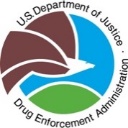 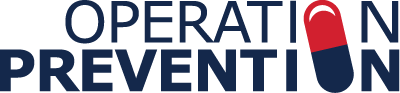 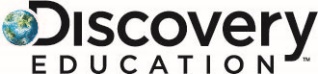 DEA and Discovery Education: A partnership to help prevent drug misuse in schools, homes, communities, and the workplace SCHOOL RESOURCESGOALS:Students: Create authentic forums for elementary, middle, and high school students to connect with experts and peers to learn the facts about drugs and lend their voices to breaking the cycle of drug abuse. Provide opportunities for students to interact with a variety of learning techniques, and gain knowledge through teacher-led digital lesson plans. Teachers: Bring powerful real-world context to science and health classrooms across the country by equipping teachers with dynamic curricula on the science behind addiction and drugs’ impact on the brain and body.  Parents: Empower parents with the knowledge and resources to start lifesaving conversations, detect warning signs of drug misuse and addiction, and take action to help/educate young adults on the dangers of drug abuse.Provide all of the components of the program at no cost. All components of the program are available from the website:  www.OperationPrevention.com, including a Spanish-facing webpage.OPIOIDS AND PRESCRIPTION DRUGS MODULEEquip students in grades 3-12 with the knowledge and refusal skills they need to make smart decisions and manage stress the healthy way.Self-Paced E-Learning ModuleThe flexible format of self-paced modules supports use by teachers in the classroom in a variety of settings (in instructor-led large group discussions, small group breakouts, or individual student use), and by parents for use at home (by homeschooling parents or during after-school hours). As students progress through the module, they will investigate the science of addiction and the impacts of drugs on the brain and body through a powerful digital learning experience. The lessons combine video, animation, and interactive elements. Assessment is seamlessly integrated. Operation Prevention provides Companion guides for facilitators to promote optimal usage and facilitate pre-and post-lesson discussion with students. The Self-Paced E-Learning module is also available in Spanish on the Spanish-facing webpage.Digital Lesson PlansInstructor-led experiences for use by teachers in the classroom, by home-schooling parents, or by trained volunteers. Students interact with engaging PowerPoint-based lessons introducing them to the science behind opioids’ physical and neurological effects. The lessons align to Next Generation Science Standards and National Health Education Standards for seamless classroom integration in middle and high school science and health classes. The lessons engage various types of learners, enhance digital literacy, and increase overall retention of the core concepts. Companion instructor guides support use by professional and non-professional educators.Student Video ChallengeStudents created and posted short video PSAs for their peers about the dangers of heroin and prescription opioid abuse which are thirty to sixty seconds in length and sharable via various social media platforms. These videos give current students examples of video PSAs that they can create.Expert Q&A Virtual Field Trips Dynamic virtual experiences that allow students to go behind-the-scenes and meet a diverse group of people related to the topic.  The archived virtual field trips are available online for use throughout the year and include classroom companion activities.MULTI-DRUG EXPLORATORY MODULEAdditional segments for students in grades 3-8 to address drugs other than opioids. These smaller lessons include an animated video and activity guide for each drug category listed belowMarijuanaSteroidsHallucinogensStimulantsDepressantsinhalantsPARENT TOOLKITKnowledge and resources for parents, caregivers, and others to begin lifesaving conversations, detect warning signs, and take action. The toolkit includes family discussion starters, information on warning signs, and a guide to prevention and intervention that empower families to reach out. The Parent toolkit is available in both English and Spanish.EDUCATOR TRAINING WEBINARTo help educators better prepare for conversations with students about the most common forms of substance misuse threatening their communities, this webinar walks through Operation Prevention’s school resources components.CULTURE-BASED RESOURCESGOOD MEDICINE BUNDLESTo expand the scope and impact of Operation Prevention, DEA, in collaboration with Discovery Education and the National Indian Education Association, developed new Operation Prevention content with a connection to culture that provides flexibility for key stakeholders in tribal communities to integrate cultural and traditional practices. This set of hands-on, science-based, standards-aligned resources for elementary and middle school students addresses the nation’s opioid crisis and encourage resiliency through a Native approach to balance and wellness. Designed to help students understand how their connection to community and nature can restore balance and support better decision-making, these bundles combine traditional storytelling, the medicine wheel, and other Native practices of wellness with the insights of modern science to help students form a better response to trauma and stressors.Elementary Digital Lesson Bundle and activitiesExplore the ways that cultural storytelling and traditional systems of knowledge celebrate the cleansing power of fire.  This lesson bundle helps elementary students understand and manage emotions by realizing that the same flame fuels both negative and positive emotions.  The additional activities cover gratitude and finding balance, and helping to build a community of care, concern, and generosity.Middle School Digital Lesson Bundle and activitiesEmpower students to create more balance in their lives and communities through closer understanding of the Medicine Wheel, Tribal so. After acknowledging the traumatic history of American Indians, students will reflect on the cultural value of balance in today’s Native communities. The additional activities cover how to help keep mental and spiritual wellbeing in balance using lessons in tribal sovereignty and physical fitness, Master Class Training Videos (coming summer 2021)Listen as experienced Native educators share tips and strategies for incorporating culturally responsive curriculum resources in class. Develop a better understanding of balancing Indigenous Knowledge Systems and Western scientific models in a way that benefits students.WORKPLACE RESOURCESSubstance misuse affects all aspects of life, including the workplace. Employers now have the opportunity to provide their staff with comprehensive resources on the science behind opioids, including how opioid use can lead to physical dependence, strategies for helping those who are struggling, the importance of prevention, and more. Encourage employees to use the self-paced workplace modules, available at no cost.The National Safety Council reports that 75% of U.S. employers say opioid usage directly affects their workplace, but only 17% feel well prepared to deal with the issue. The Operation Prevention program now offers resources for employees on the opioid crisis, including how to seek treatment, where to find preventative resources, and how to interact with those who have been directly affected. Take part in the opioid epidemic response and encourage the use of employee resources for an informed and safe workplace.WORKPLACE INTERACTIVE COMPUTER MODULESOperation Prevention Workplace Module has four self-led interactive modules. Employees will learn the basics behind the opioid epidemic, including what an opioid is, how it affects the brain and body, how opioid use can lead to dependency, how the epidemic could have been prevented, the treatments available, and more. Each module ends with a comprehension test to ensure user proficiency.The Opioid Epidemic - Learn the basics of what opioids are, while discovering the origins of the epidemic and how it has evolved. Employees will gain perspective into how the opioid epidemic affects people on a personal level.The Science of Opioids - Explore the science of opioids, including their impacts on the brain/ body, plus practical ways of preventing dependency. Employees will get an idea of what it feels like to physically experience the science of opioids.The Reality of Opioids - Discover the affects opioids have on communities, and learn methods for supporting those who have been directly impacted. Employees will find out how crucial support and treatment can be located in one’s community.The Power of Prevention - Learn the simple power of prevention. Employees identify three types of prevention, and meet an expert who shares how prevention can be applied in our everyday lives and shared with family, friends, co-workers, and youth.WORKPLACE OVERVIEW WEBINARThe Workplace Resources on the website include an engaging webinar providing an overview of the workplace modules with information on how opioid misuse prevention can help employees thrive. WORKPLACE GUIDEThe Workplace Guide provides information to help incorporate these opioid prevention resources into the workplace. OperationPrevention.com 